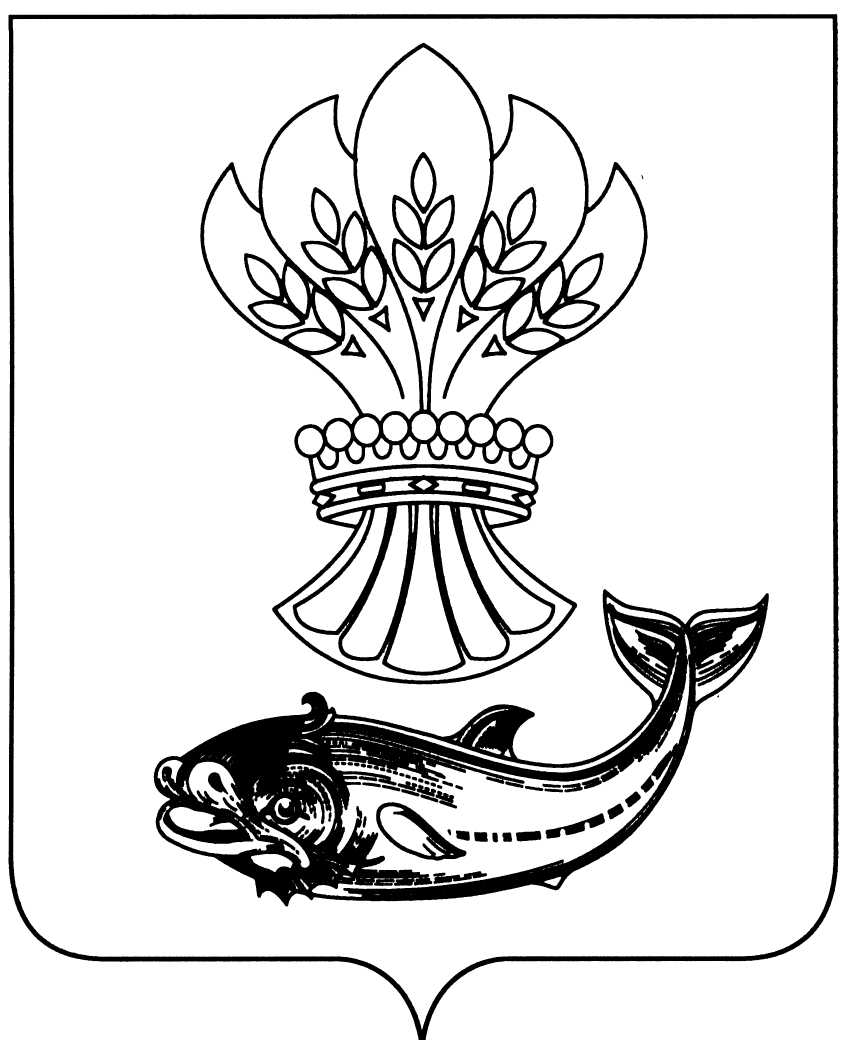 АДМИНИСТРАЦИЯ ПАНИНСКОГО МУНИЦИПАЛЬНОГО РАЙОНА ВОРОНЕЖСКОЙ ОБЛАСТИПОСТАНОВЛЕНИЕ    от 0-9.11.2022 № 409  р.п. ПаниноО внесении изменений в постановлениеадминистрации Панинского муниципальногорайона Воронежской области  от 03.7.2020№264 «О создании комиссии  по списаниюимущества, находящегося в собственности Панинского муниципального   района Воронежской области»          В связи с произошедшими организационно-кадровыми изменениями и в целях уточнения персонального состава комиссии по списанию имущества, находящегося  в собственности Панинского муниципального   района Воронежской области,  администрация Панинского муниципального района Воронежской областип о с т а н о в л я е т:          внести изменения в постановление администрации Панинского муниципального района Воронежской области от 03.7.2020 г. №264 «О создании комиссии  по списанию имущества, находящегося в собственности Панинского муниципального   района Воронежской области».Утвердить прилагаемый состав комиссии по списанию имущества, находящегося в собственности Панинского муниципального   района Воронежской области.  Опубликовать настоящее постановление в официальном  периодическом печатном издании Панинского муниципального района Воронежской области «Панинский муниципальный вестник».Настоящее постановление вступает в силу со дня его официального опубликования в официальном периодическом печатном издании Панинского муниципального района Воронежской области «Панинский муниципальный вестник»Контроль за исполнением настоящего постановления возложить на заместителя главы администрации Панинского муниципального района Воронежской области – начальника отдела по управлению муниципальным имуществом и экономическому развитию Сафонову О.В.Глава Панинского муниципального района                                    Н.В.ЩегловУТВЕРЖДЕН                                                                                               постановлением администрации                                                                    Панинского муниципального района                                                                    Воронежской областиот   09.11.2022 № 409 Состав  комиссии по списанию имущества, находящегося  в собственности Панинского муниципального   района Воронежской областиСафонова Ольга ВячеславовнаЗаместитель главы администрации Панинского муниципального района Воронежской области – начальника отдела по управлению муниципальным имуществом и экономическому развитию – председатель комиссииМищенко Владимир ИвановичЗаместитель главы администрации – начальник отдела по капитальному строительству, газификации, ЖКХ, архитектуре и градостроительству администрации Панинского муниципального района Воронежской области – заместитель председателя комиссииСопова Наталья МитрофановнаГлавный бухгалтер муниципального казенного учреждения Панинский «Центр организационного обеспечения деятельности органов местного самоуправления», секретарь комиссииЧлены комиссии:Члены комиссии:Лебедева Галина ПетровнаВедущий специалист отдела правовой работы администрации Панинского муниципального района Воронежской областиПословский Антон ИвановичДиректор муниципального казенного учреждения Панинский «Центр организационного обеспечения деятельности органов местного самоуправления»Чикунова Оксана ВладимировнаРуководитель отдела по финансам, бюджету и мобилизации доходов администрации Панинского муниципального района Воронежской областиЛукин Андрей ВикторовичЗаместитель начальника отдела по капитальному строительству, газификации, ЖКХ, архитектуре и градостроительству администрации Панинского муниципального района Воронежской областиКорнилова Татьяна ВасильевнаЭкономист муниципального казенного учреждения Панинский «Центр организационного обеспечения деятельности органов местного самоуправленияМахинова Людмила АлександровнаНачальник отдела организационной работы и делопроизводства администрации Панинского муниципального района Воронежской областиКиреечев Анатолий ПетровичКомендант администрации Панинского муниципального района Воронежской области